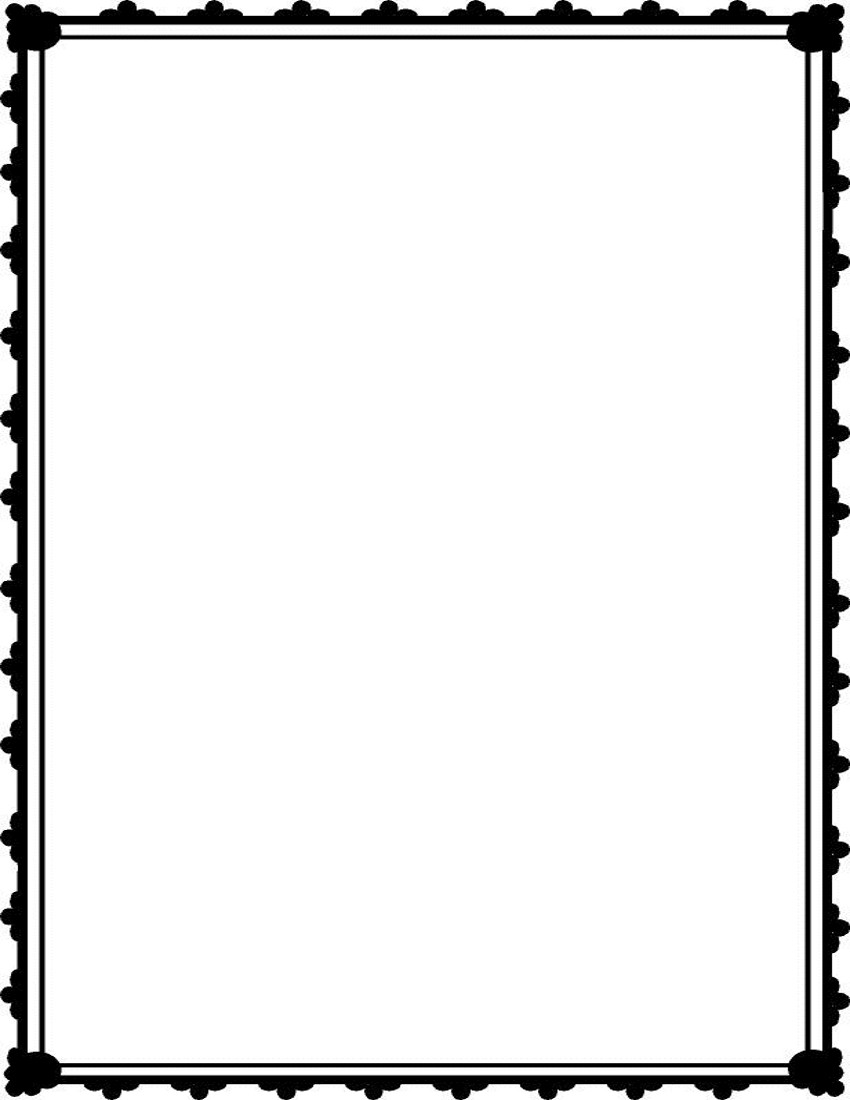 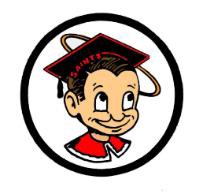 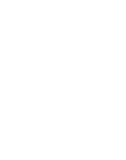     Bulletin for Monday, November 6, 2017GENERALCollaboration Day: Every Monday (early out).  CLUBSMandatory Key Club meeting, this Wednesday at lunch in room 355.  Fall Rally at Six Flags is this weekend.  We need all members to attend this very important meeting.The Fellowship of Christian Athletes meets on Tuesdays at lunch in room 352 (math hall). Come by for pizza and sharing, bring a friend!Close up Washington DC members- remember to turn in money & order forms by lunch today!Students and staff the holiday season has started and it is time to show your giving spirit! CSF will be hosting its annual Can Food Drive, it will run until November 17th. Boxes have been sent out, but if any classroom would like a collection box please email or call Ms. Gonzalez in room 621. You can also stop by room 621 to leave any donations. CSF thanks you in advance for your generosity.SPORTSTENNIS!  The girl’s tennis team will hold a meeting after school next Tuesday, November 7th.  The boy’s tennis team will hold their meeting after school next Wednesday, November 8th.  Both meetings will be held in room 531.  Anyone interested in playing tennis may see Coach Dolan in room 531 for the upcoming boy’s season.Santa Maria High School - Go, Saints!